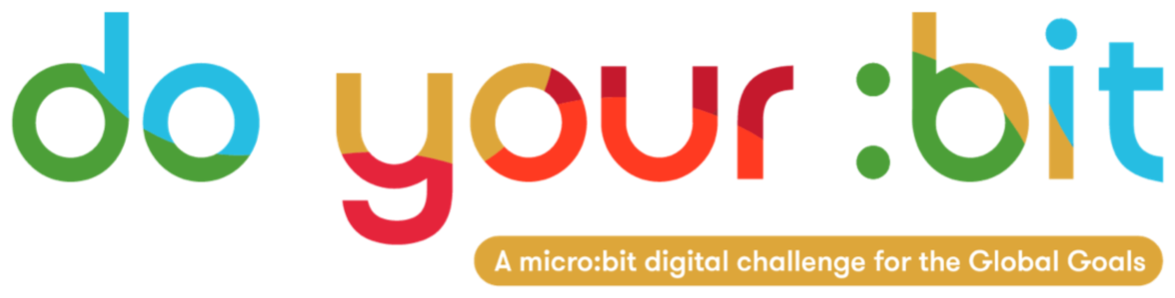 Saúde de Qualidade & Bem-estarIntrodução ao Objetivo 3: Saúde de Qualidade & Bem-estarUsa este guia para apresentar o Objectivo 3 (Saúde de Qualidade & Bem-estar) aos teus alunos.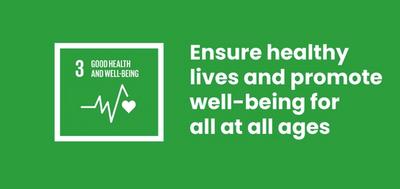 O que é o Objetivo Global 3?O Objetivo de Desenvolvimento Sustentável 3 (Saúde de Qualidade & Bem-estar) é um dos 17 Objectivos de Desenvolvimento Sustentável (ODS) estabelecidos pelas Nações Unidas em 2015. Podes encontrar mais informação sobre os Objetivos no nosso guia. O Objetivo de Desenvolvimento Sustentável 3 é um objectivo amplo e ambicioso. A sua finalidade é garantir o acesso à saúde a toda a gente, em qualquer lugar. Tem como objetivo ajudar as pessoas a seguirem estilos de vida mais saudáveis (comer de forma mais saudável e fazer exercicio regularmente, por ex.), tornando o mundo em que vivemos mais seguro (reduzindo a poluição atmosférica e controlando os surtos de doença, por ex.). Dá-se prioridade de igual maneira à saúde mental e física.
ActividadesEm baixo estão algumas ideias para ajudar os teus alunos a dar vida ao Objetivo 3. Elas funcionam como atividades independentes ou em sequência, como uma aula planificada.Atividade 1: Bem-estar na pandemia Nesta atividade, os estudantes discutirão saúde e bem-estar durante a pandemia COVID-19.Duração - 10 minMostra aos teus alunos o vídeo em baixo sobre saúde e bem-estar durante a pandemia COVID-19, retirado da "World's Largest Lesson Live!"; depois promove uma discussão de grupo.https://www.youtube.com/watch?v=woqJEoJNDs4Pede aos alunos para refletirem sobre o que acabaram de assistir:Como é que a conversa se relaciona com a tua própria vida? O que é que foi mais interessante? Como é que te fez sentir? Convida os alunos a dar a sua opinião e a discutir as suas experiências da pandemia.Atividade 2: Compreender o Objetivo 3Nesta actividade, os estudantes vão explorar e discutir porque razão a saúde e o bem-estar são importantes e o que é necessário para atingir o Objectivo 3.Duração - 10 min1. Introdução Explica que vais debater o Objetivo Global 3 (Saúde de Qualidade e Bem-Estar) - não apena a COVID-19, mas tudo o que afeta a saúde e o bem-estar de toda a gente.Mostra o logotipo do Objetivo 3 em cima, explica o que é o Objetivo 3 e promove um debate sobre as seguintes questões: O que é saúde de qualidade? O que é bem-estar? Consegues pensar em exemplos de doenças físicas ou mentais que já sofreste? E noutras pessoas? Por que é importante ter boa saúde e bem-estar?2. Discussão de grupo Agora pede aos alunos que imaginem um mundo onde o Objetivo Global 3 (Saúde de Qualidade e Bem-Estar) tenha sido alcançado. Todos juntos ou em grupos mais pequenos discutam a questão:"Pensa no futuro. Como seria um mundo onde toda a gente tivesse acesso à saúde e ao bem-estar?" Também podes querer introduzir as segintes perguntas:Como é que a saúde e o bem-estar afetam a sociedade? Pensa especificamente na pandemia da COVID-19. Do que é que a sociedade precisa para assegurar os devidos cuidados a toda a gente?Que coisas afetam e melhoram a saúde e o bem-estar na tua comunidade? Por exemplo: hospitais, centro comunitários, parques, espaços verdes.Quem é responsável pela nossa saúde e bem-estar?3. ComentáriosDá tempo aos alunos para explicarem algumas das suas respostas. Tenta cobrir o máximo de diferentes ideias e fatores em todas as áreas abrangidas pelo Objetivo 3.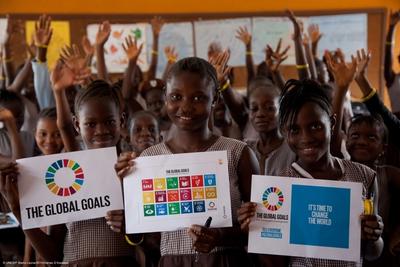 Atividade 3: Objetivos pessoais de saúde e bem-estar Nesta atividade os alunos vão criar um plano pessoal de saúde e bem-estar.Duração - 15 min1. IntroduçãoExplica aos alunos que todos vão fazer um plano pessoal de saúde e bem-estar, com o objetivo de melhorar a sua saúde física e mental. Estes são alguns exemplos: fazer exercício com regularidade, passar tempo de qualidade com a família, escovar os dentes duas vezes por dia, dormir 8 horas todas as noites.Incentiva os alunos a pensar por eles próprios: é um plano pessoal e eles não têm de partilhá-lo se não o quiserem fazer. Devem ser objetivos que eles possam alcançar sózinhos, de maneira a sentirem-se mais saudáveis e felizes.2. Escrever os objetivos de saúde e bem-estarPara criar o objetivo, recomendamos usarem a fórmula "SMART" descrita em baixo. Seguindo esta estrutura, podes aumentar as possibilidades de atingir os teus objetivos pessoais.eSpecífico: O que é que estás a tentar conseguir em específico?Mesurável: Como é que vais saber se estás a fazer progressos?Alcançávele: Sendo realista, podes mesmo alcançar este objetivo?Relevante: É algo que, pessoalmente, te vai fazer diferença?Tempo: Quando é que pensas alcançar o teu objetivo?3. Comentários e debatePede a voluntários para partilharem um ou mais dos seus objetivos pessoais. Têm objetivos semelhantes aos de outros alunos? Consegues pensar em dicas para alcançar esses objetivos? Há alguma coisa que te impeça de alcançá-los?Os alunos podem apresentar o seu plano pessoal de saúde e bem-estar a partir de casa. Lembra-lhes de revejam os seus objetivos para avaliarem como é que correu.Esta atividade é uma boa introdução às atividades de prototipagem micro:bit LEDs relaxantes e Envia um sorriso.